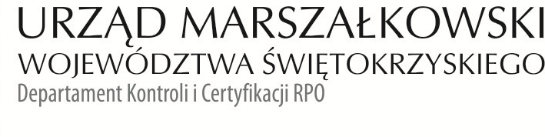 KC-I.432.221.1.2021                                                                                             Kielce, dn. 29.10.2021 r.Gmina Baćkowice Baćkowice 8427-552 Baćkowice  Informacja Pokontrolna Nr KC-I.432.221.2.2021/JJ-2z kontroli w trakcie realizacji projektu nr RPSW.06.05.00-26-0033/17 pn. „Rewitalizacja miejscowości Baćkowice – etap II”, realizowanego w ramach Działania 6.5 - „Rewitalizacja obszarów miejskich i wiejskich”, VI Osi priorytetowej - „Rozwój miast” Regionalnego Programu Operacyjnego Województwa Świętokrzyskiego na lata 2014 - 2020, polegającej 
na weryfikacji dokumentów w zakresie prawidłowości przeprowadzenia właściwych procedur dotyczących udzielania zamówień publicznych, przeprowadzonej na dokumentach w siedzibie Instytucji Zarządzającej Regionalnym Programem Operacyjnym Województwa Świętokrzyskiego 
na lata 2014 – 2020 w dniach od 04.10.2021 r. do 08.10.2021 r.  I. INFORMACJE OGÓLNE:1. Nazwa i adres badanego Beneficjenta:Gmina Baćkowice Baćkowice 84, 27-552 Baćkowice     2. Status prawny Beneficjenta:Wspólnoty samorządowe - gmina	II. PODSTAWA PRAWNA KONTROLI:	Niniejszą kontrolę przeprowadzono na podstawie art. 23 ust. 1 w związku z art. 22 ust. 4 ustawy                      z dnia 11 lipca 2014 r. o zasadach realizacji programów w zakresie polityki spójności finansowanych w perspektywie finansowej 2014-2020 (Dz.U. z 2020 r., poz. 818 j.t.). III. OBSZAR I CEL KONTROLI:1. Cel kontroli stanowi weryfikacja dokumentów w zakresie prawidłowości przeprowadzenia przez Beneficjenta właściwych procedur dotyczących udzielania zamówień publicznych w ramach realizacji projektu nr RPSW.06.05.00-26-0033/17.2. Weryfikacja obejmuje dokumenty dotyczące udzielania zamówień publicznych związanych                         z wydatkami przedstawionymi przez Beneficjenta we wniosku o płatność nr RPSW.06.05.00-26-0033/17-004.3. Kontrola przeprowadzona została przez Zespół Kontrolny złożony z pracowników Departamentu Kontroli i Certyfikacji RPO Urzędu Marszałkowskiego Województwa Świętokrzyskiego z siedzibą w Kielcach, w składzie:- Pani Joanna Jasik - Główny Specjalista (kierownik Zespołu Kontrolnego),- Pani Luiza Jurczenko - Inspektor (członek Zespołu Kontrolnego).IV. USTALENIA SZCZEGÓŁOWE:W wyniku dokonanej w dniach od 04.10.2021 r. do 08.10.2020 r. weryfikacji dokumentów dotyczących zamówień udzielonych w ramach projektu nr RPSW.06.05.00-26-0033/17, przesłanych do Instytucji Zarządzającej Regionalnym Programem Operacyjnym Województwa Świętokrzyskiego na lata 2014 – 2020 przez Beneficjenta za pośrednictwem Centralnego systemu teleinformatycznego SL2014, Zespół Kontrolny ustalił, że Beneficjent w trybie określonym 
w art. 39 ustawy Pzp przeprowadził cztery postępowania o udzielenie zamówień publicznych, oznaczone nr sprawy: In.7335.1.term.Ośr.Zdr.Bać.2020r. (ogłoszenie o zamówieniu nr 550546-N-2020), którego przedmiotem był wybór wykonawcy zamówienia pn. Termomodernizacja budynku Ośrodka Zdrowia w Baćkowicach. Efektem rozstrzygnięcia postępowania było zawarcie w dniu 31.07.2020 r. umowy nr 56/2020/In pomiędzy Gminą Baćkowice a Firmą Usługi Remontowo-Budowlane Zbigniew Dziuba, Koniemłoty 28-200, ul. Szkolna 31. Wartość wynagrodzenia: 498 151,11 zł brutto. Termin realizacji przedmiotu umowy do dnia 31.12.2020 r. Przedmiot zamówienia został wykonany terminowo.  W wyniku weryfikacji przedmiotowego zamówienia nie stwierdzono uchybień 
i nieprawidłowości. Lista sprawdzająca powyższe postępowanie stanowi dowód nr 1 do niniejszej Informacji Pokontrolnej. In 7335.1.term.SP.Baćk.2020r. (ogłoszenie o zamówieniu nr 540933-N-2020), którego przedmiotem był wybór wykonawcy zamówienia pn. Termomodernizacja budynku Szkoły Podstawowej w Baćkowicach, zakup i montaż paneli fotowoltaicznych na budynku Szkoły Podstawowej w Baćkowice. Efektem rozstrzygnięcia postępowania było zawarcie w dniu 08.07.2020 r. umowy nr 47/2020/In pomiędzy Gminą Baćkowice a Przedsiębiorstwem Wielobranżowym „TIS” Maciej Ławik, Szczecno 160, 26-015 Pierzchnica. Wartość wynagrodzenia: 1 069 200,00 zł brutto. Termin realizacji przedmiotu umowy do dnia 30.11.2020 r. Przedmiot zamówienia został wykonany terminowo.      W wyniku weryfikacji przedmiotowego zamówienia nie stwierdzono uchybień 
i nieprawidłowości. Lista sprawdzająca powyższe postępowanie stanowi dowód nr 2 do niniejszej Informacji Pokontrolnej. In.7335.1.term.bud.świetlicy i park.2020r. (ogłoszenie o zamówieniu nr 514139-N-2020), którego przedmiotem był wybór wykonawcy zamówienia pn. Budowa świetlicy wiejskiej przy parafii wraz z parkingiem w miejscowości Baćkowice. Efektem rozstrzygnięcia postępowania było zawarcie w dniu 22.04.2020 r. umowy nr 25/2020/In pomiędzy Gminą Baćkowice a firmą „EKO BUD” Hurtownia i Usługi Budowlane, al. Jana Pawła II 61 lok.32, 01-031 Warszawa. Wartość wynagrodzenia: 579 958,00 zł brutto. Termin realizacji przedmiotu umowy do dnia 31.10.2020 r. Przedmiot zamówienia został wykonany terminowo.  W wyniku weryfikacji przedmiotowego zamówienia nie stwierdzono uchybień 
i nieprawidłowości. Lista sprawdzająca powyższe postępowanie stanowi dowód nr 3 do niniejszej Informacji Pokontrolnej. In.7335.3.partner.2020r. (ogłoszenie o zamówieniu nr 54227-N-2020), którego przedmiotem był wybór wykonawcy zamówienia pn. Rozbudowa i przebudowa budynku mieszkalnego 
ze zmianą  sposobu użytkowania całości na budynek usługowy w miejscowości Baćkowice. Efektem rozstrzygnięcia postępowania był wybór wykonawcy zamówienia pn. Rozbudowa 
i przebudowa budynku mieszkalnego ze zmianą sposobu użytkowania całości na budynek usługowy w miejscowości Baćkowice. Efektem rozstrzygnięcia postępowania było zawarcie w dniu 08.07.2020 r. umowy nr 46/2020/In pomiędzy Gminą Baćkowice a firmą PB IREX Ireneusz Zieja, Borków 107, 26-021 Daleszyce. Wartość wynagrodzenia: 479 700,00 zł brutto. Termin realizacji przedmiotu umowy do dnia 31.12.2020 r. Przedmiot zamówienia został wykonany terminowo.     Do w/w umowy Zamawiający zawarł w dniu 05.10.2021 r. Aneks nr 1 zmieniający podmiot zobowiązany do zapłaty wynagrodzenia wykonawcy. W zawartej umowie wskazano, 
że należności wobec wykonawcy będzie płacił Lider Projektu, tj. Gmina Baćkowice, natomiast rzeczony aneks zmienił, że wykonawca będzie wystawiał faktury na Partnera projektu, tj. na firmę „Kuczyński” Firma Wielobranżowa Kazimierz Jacek Kuczyński 
w Baćkowicach i Partner będzie dokonywał płatności. W przedmiotowym zakresie 
nie stwierdzono uchybień i nieprawidłowości. W wyniku weryfikacji przedmiotowego zamówienia nie stwierdzono uchybień 
i nieprawidłowości. Lista sprawdzająca powyższe postępowanie stanowi dowód nr 4 do niniejszej Informacji Pokontrolnej. II. Ponadto stwierdzono, że Zamawiający udzielił zamówienia o szacunkowej wartości zamówienia do 50 000,00 zł, którego przedmiotem: było pełnienie funkcji nadzoru inwestorskiego na zadaniu pn. Termomodernizacja budynku Szkoły Podstawowej w Baćkowicach, zakup i montaż paneli fotowoltaicznych na budynku Szkoły Podstawowej w Baćkowicach. Z uwagi na szacunkową wartość zamówienia przedmiotowe zamówienie nie było przedmiotem weryfikacji ze strony Departamentu Kontroli i Certyfikacji RPO. było pełnienie funkcji inspektora nadzoru inwestorskiego na zadaniu pn. Termomodernizacja Ośrodka Zdrowia w Baćkowicach. Z uwagi na szacunkową wartość zamówienia przedmiotowe zamówienie nie było przedmiotem weryfikacji ze strony Departamentu Kontroli i Certyfikacji RPO. było pełnienie funkcji inspektora nadzoru inwestorskiego na zadaniu pn. Budowa świetlicy wiejskiej przy Parafii wraz z parkingiem w miejscowości Baćkowice. Z uwagi na szacunkową wartość zamówienia przedmiotowe zamówienie nie było przedmiotem weryfikacji ze strony Departamentu Kontroli i Certyfikacji RPO. był zakup, dostawa i montaż wyposażenia świetlicy wiejskiej w miejscowości Baćkowice. 
Z uwagi na szacunkową wartość zamówienia przedmiotowe zamówienie nie było przedmiotem weryfikacji ze strony Departamentu Kontroli i Certyfikacji RPO.  V. REKOMENDACJE I ZALECENIA POKONTROLNE:Brak rekomendacji i zaleceń pokontrolnych Niniejsza Informacja Pokontrolna zawiera 5 strony oraz 4 dowody, które dostępne są do wglądu                     w siedzibie Departamentu Kontroli i Certyfikacji RPO, ul. Wincentego Witosa 86, 25-561 Kielce.Dokument sporządzono w dwóch jednobrzmiących egzemplarzach, z których jeden zostaje przekazany Beneficjentowi. Drugi egzemplarz oznaczony terminem „do zwrotu” należy odesłać               na podany powyżej adres w terminie 14 dni od dnia otrzymania Informacji Pokontrolnej.Jednocześnie informuje się, iż w ciągu 14 dni od dnia otrzymania Informacji Pokontrolnej Beneficjent może zgłaszać do Instytucji Zarządzającej pisemne zastrzeżenia, co do ustaleń w niej zawartych. Zastrzeżenia przekazane po upływie wyznaczonego terminu nie będą uwzględnione.Kierownik Jednostki Kontrolowanej może odmówić podpisania Informacji Pokontrolnej informując na piśmie Instytucję Zarządzającą o przyczynach takiej decyzji.Kontrolujący:      IMIĘ I NAZWISKO: Joanna Jasik ………………………….……………….IMIĘ I NAZWISKO: Luiza Jurczenko ……………………………………….                                                                                                       Kontrolowany/a                                                                                                .……………………………